Broj: 12-20-3-1522/23-7Konjic, 28.08.2023. godine	Na osnovu Javnog poziva za podnošenje zahtjeva za podsticaj u poljoprivrednoj proizvodnji broj: 08-20-3-1522/23 od 24.03.2023. godine, te Zapisnika o završenom javnom pozivu, Komisija o b j a v lj u j ePRELIMINARNU LISTU KORISNIKA SREDSTAVA za podsticaj u poljoprivrednoj proizvodnji u 2023. godiniIPravo na podsticaj su ostvarili sljedeći korisnici po tačkama Javnog poziva kako slijedi:LISTA KORISNIKA PODSTICAJA U POLJOPRIVREDNOJ PROIZVODNJI A. Podsticaj za animalnu proizvodnjuPregled korisnika koji mogu ostvariti pravo na podsticaj za animalnu proizvodnju – Dijagnostika goveda putem Udruženja „FARMER“1. Ajanović  Taiba2. Ajanović Abas3. Alibegović Emin4. Alibegović Mehmed5. Alihodžić Esma 6. Ajanović Fehim 7. Bahtijar Huso8. Balić Amela9. Bebek Mijo10. Husejnbegović Edin11. Jusufbegović Nazila12. Jusufbegović Samir13. Jusufbegović Senad14. Nikšić Amir15. Nuhbegović Emir16. Pekić Dragan17. PR „Agroprodukt Borci“18. PR „Agrosan“19. PR „Bella“20. PR „Brkan“21. PR „Farma Avdibegović“22. PR „Stap – Milk“23. PR „Repovci“24. PR „Obrt Novalić25. PR „Jusufbegović“26. PR „MiM“27. PR „Avdibegović A.“28. Sultanić Halil29. „Maksumić Komerc“d.o.o. Konjic30. Trešnjo Zejnil31. B/B Zadruga „Borci“Zaključno sa rednim brojem 31.Pregled korisnika koji mogu ostvariti pravo na podsticaj za animalnu proizvodnju – Preventiva u ovčarstvu i kozarstvu putem Udruženja „FARMER“Avdić MirzetaBahtijar HusoBajić Osman Baraković RefikBaraković Halid Bebek MijoBiber HamidBiber HasanBoloban JasminaBrkan AnisBrkan ElvirBrkan ŠećoČomaga ŠerifČomor RamoĆatić DžemalĆibo JusufĆorić IbroDaut NezirDaut SafetDelić SalkoFišić MujoFišić VelijaFišić Sejo Gabela OmerGranulo HusoGranulo SalkoGlogovac ŽarkoHajdar MujoHakalović FikretHalilović ŠefikaHejub ŠemsoHusejinbegović AhmoHusejnbegović EdinImamović HamidJablić SabahudinJusufbegović MuhamedJusufbegović MustafaJurić NikicaKarić EsadKezo MuameraKuljanin RadoslavKuribak NovakLandžo SamirLavić ŠabanLešo SehminMacić Amir-DubočaniMacić EkremMacić DervoMacić DenijalMacić KemoMacić JasminMacić JasnaMacić MuminMacić VahidMacić ZajkoMaksumić Đevad Marčinko IvicaMemić FadilMiljević MilošMuharemović BećirMušinović AzizNezirević NurkoNikšić AmirNovalić ĆamilNovalić NurkoNovalić MiralemNovalić SafetNovalić ŠabanNovalić ZehroPehar JerkoPinjić HimzoPotur MirsadPoturović EsmaRazić EmirSalihović JasminSmajić MehoSudar NikolaSultanić RasimŠljivo ArminŠljivo HalilŠljivo SalihŠpago SafetŠpago MirsadŠunj AzizTrnka AmelVoloder FahiraZelić FeridZelić HusoPR „Agrosan“PR “Ali”PR “Brkan” PR ”Eko-Produkt”  PR “Ekoprodukt Borci” PR “Farma Avdibegović” PR „Farma Boloban“PR „Hrnjica“PR „Jusufbegović“PR „Lisin“PR “Matica”100. PR „Mrvica“101. PR „Obrt Novalić“102. PR “Šoljić” 103. B/B Zadruga „Borci“       104. „Maksumić komerc“ d.o.o. KonjicZaključno sa rednim brojem 104.Pregled korisnika koji mogu ostvariti pravo na podsticaj za animalnu proizvodnju – Preventiva u pčelarstvu putem Udruženja „ROJ“Alibašić SamirAlibašić IbrahimAvdić ArnelaAgić Elvedin Beha AsimBeha SamirBoloban Nermin Boloban RedžoBoloban ArminBozalija OsmanBisić EmiraBuljina IbrahimBukvić AdnanCero JasminČorbo ElvedinĆibo KemoĆukas IsmetDuranović AdnanDuranović AvdoDuranović ElvirDuranović ZuferDuvnjak NadžidaDžajić EsoDžajić RašidDžajić MesudĐipa HusoFaladžić MehoFaladžić MujoFišić EmiraFišić MirsadGagula SenadaHajduk SeadHaketa AhmetHalilović DervoHalilović FikretHalilović IsmetHalilović KasimHalilović VahidinHalilović RasimHakalović AdvijaHasagić FetahHebib Hamid Hebibović IbroHebibović AdisHerić Adis Herić HimzoHerić RamizHerić SelimHerić Zijad Hujdur  MuharemHodžić Armir Jahić ŠefikJazvin HuseinJozić DominJugović KasimKadić MustafaKadić RasimKasalo DžemalKašić VahidinKašić AvdoKezo MiralemKorić DževadKorić ŠerifKorić BenjaminKovačević ArminKošpo SeadKraljušić NailKurtović SenadLandžo SamirLapo HimzoLapo MuhamedLepara VahidaLenjinac SmajilLipovac IsmetLipovac MirsadLojić Almir Macić MuhoMacanović Fuad Makan AlijaMehić Redžo Mehić Halid Mehić Muharem Memić AlmirMešukić Miralem Mešukić Dino Miljević Suad Moro Salko Mravović SalemMuhibić ĆazimMuhibić Dževad Muharemović BećirMujak SaidMujak AlmisMujak MirzijaMustafić MirsadMušinović ŠabanMujić SalkoMujić EdinNefer Salih100. Nezirević Alija101. Novalić Admir102. Novalić Džemil103. Nuhanović Ahmet104. Nuhić Bego105. Omerović Sejo106. Padalović Elvin107.Pilav Alija 108. Pirija Murat109.Potur Almir110.Potur Azem111.Poturović Šerif 112.Peko Željko113.Pripo Muharem114. Pripo Fikreta115. Pribinja Miralem116.PR „Faladžić“117.PR „Hrnjica“118.PR „Selišta“119.PR „Adis“120.PR „Pčelarstvo Macić“121.Radmanić Ineni122.Ramić Hidajet123.Redžić Derviš124. Rizvanović Esad125.Ružić Ivica126.Rustić Izet127. Sitar Alema128. Spiljak Nermin129. Spiljak Zaim130. Šabanović Mujo131. Šoljić Fazila132. Terzić Ekrem133. Tinjak Fehrat  134. Tinjak Halil135. Tinjak Nazif136. Tinjak Muradif137. Trešnjo Abdurahman138. Tucaković Halil139. Tucaković Mirsad140. Turak Đevad141. Vođo Haso142. Vrtić Amir 143. Zukić FikretZaključno sa rednim brojem 143.LISTA KORISNIKA PODSTICAJA U POLJOPRIVREDNOJ PROIZVODNJI B. Podsticaji za Biljnu proizvodnju:a) Program preventivnih mjera u biljnoj proizvodnjiBeha Samir 		Čohković Armin 		Čohodar BajroČorbadžić RemzoĆibo Duran Ćibo Emina Džino Himzo Fišić Anis Fišić AsimGraho Edin Graho (Enes) MiralemGraho ErminGraho (Šerif) MiralemGraho Mujo Graho Sadeta Graho Uzeir Hakalović Sejdo Haketa EdhemHalilović SinanHondo Hasan Hondo Izeta Hondo Mehmed Hondo Muris Hondo Šefik (Derviša)Hondo VejsilHrnjica ŠaćirHrnjica Elvedina Hrnjica Hasib Hrnjica Muharem Hrnjica Nesib Hrnjica Ragib Hrnjica Refik Jahić Šefik Karkelja Emina Kašić BenjaminKošpo Kadira Kovačević Armin Kovačević IsmetKovačević Ramiz Kovačić Hamdija Lepara VahidaLipovac Asim Lipovac Ismet Lipovac OsmanMacanović EniadMacić Dervo „Maksumić komerc“ d.o.o. Konjic Maksumić Đevad Maksumić Sulejman Mezit EdinMezit KasimMezit RasimMujak KemalMujak Mirzija Mujala MuzaferMustafić Nijaz Mustafić SeadOmerović Edin Omerović SenaidPandur EjubPokvić EsadPR „Adis“PR „Agroprodukt Borci“ PR „Duro“ PR „Ekoprodukt Borci“ PR „Hrnjica“PR „Tarik – Prom“ PR „Agrosan“  Sakić Kemo Sarajlić Asaf Sitar MehoSmajić Asim Smajić Esad  Smajilhodžić Muhamed Subašić Adnan  Subašić Sejad Šahić SejadŠoljić FazilaŠteta EnverTeletović Sabit Topalović Hamed Topalović KasimTopalović Mustafa Topalović Nijaz Zelić Huso Zaključeno s brojem 85.LISTA KORISNIKA PODSTICAJA U POLJOPRIVREDNOJ PROIZVODNJIC. Investiranje u poljoprivredna gazdinstva:a) Nabavka nove poljoprivredne mehanizacije i opreme za razvoj poljoprivredne proizvodnje„AGROJATA“ d.o.o.Ajanović TaibaAlibašić IbrahimAvdić MirzetaBahtijar HusoBoloban SalkoBozalija OsmanBuljina IbrahimĆatić DžemalĆosić ZuferHerić AdisHusejinbegović AhmoJugović KasimJusufbegović MustafaJusufbegović SamirKorić EsadKurtović MehmedLavić ŠabanMemić SelmaMujak OsmanNuhbegović EmirOmerović SejoPekić Dragan PR „Avdibegović A.“PR „Farma Avdibegović“PR „Jusufbegović“PR „Lisin“PR „MiM“PR „Mrvica“PR „Pervan“PR „Turković“Radmanić EdinRamić OmerSalihović JasminSaradžić ArminSubašić HarisSultić ŠerifŠljivo HalilTinjak MuradifTopalović SabitTurković AdemZelić Elvis	Zaključno sa rednim brojem 42.b) Nabavka sistema za navodnjavanje „Kap po kap“Alihodžić HalidBeha SamirBoloban NusretBoloban RedžoBoloban RefikČohković ArminČohodar BajroDemirović MuharemDželilović AdilGagula EdinGraho (Šerifa) MiralemGraho UzeirHadžajlija DenisHondo IzetaHondo Šefik (Derviša)Hrnjica ElvedinaHrnjica HasibHrnjica NesibJahić ŠefikKorić BenjaminKošpo KadiraMacanović EmilMacić DervoMezit RasimMujala MuzaferOmerović EdinOPZ „Konjic“Pokvić EsadPR „AMEX“PR „Hrnjica“PR „Tarik-prom“PR „VOČKO“SIN „Neretvica“Smajić AsimSmajić EsadSmajilhodžić MuhamedTeletović SabitVeljković MujoZelić HusoZaključno sa rednim brojem 39.LISTA KORISNIKA PODSTICAJA U POLJOPRIVREDNOJ PROIZVODNJI D. Ostala vrsta novčanih podsticaja:a) Organska proizvodnja1. Duranović Avdo 2. PR „Faladžić“ Vl. Faladžić Huso 3. PR „Pčelarstvo Hrnjica“ Vl. Hrnjica SalemZaključno sa rednim brojem 3.b) Podrška registrovanim obrtnicima u svim poljoprivrednim proizvodnjama za sufinansiranje doprinosaPR „Selišta“PR „Adis“Zaključno sa rednim brojem 2.  IIKorisnici koji su aplicirali na Javni poziv imaju pravo prigovora na preliminarnu listu u roku od pet (5) radnih dana od dana objave liste.Prigovor se podnosi Komisiji putem Službe za privredu, finansije i društvene djelatnosti na protokol Grada Konjica.Komisija razmatra pristigle prigovore i dostavlja prijedlog Konačne liste Gradonačelniku. IIIKorisnici koji ostvare podsticaj za tačke A. Podsticaj za animalnu proizvodnju (udruženja) i tačke C. Investiranje u poljoprivredna gazdinstva pod a) i b) će potpisati ugovor o međusobnim pravima i obavezama za dodijeljena novčana sredstva, dok će za ostale biti donesene pojedinačne odluke o odobravanju finansijskih sredstava.IV	O mjestu i terminu potpisivanja ugovora korisnici će biti obaviješteni putem Web stranice i Oglasne ploče Grada Konjica.	K O M I S I J A  						  ZA  PROVOĐENJE  JAVNOG  POZIVA Bosna i HercegovinaFederacija Bosne i HercegovineHercegovačko – neretvanski kantonGrad Konjic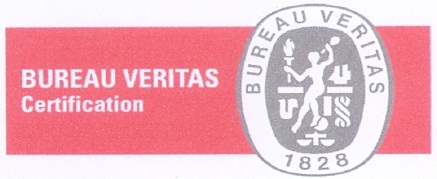 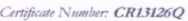 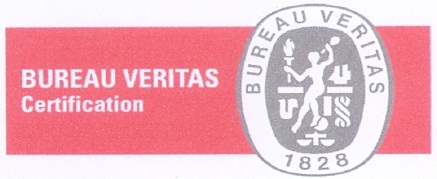 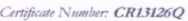 